TINJAUAN PROSEDUR  PENGGAJIAN  PADA KARYAWAN PDAM TIRTA PAKUAN KOTA BOGORTUGAS AKHIROleh:YULIANTINPM : 160110003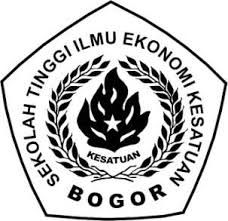 PROGRAM DIPLOMA III KEUANGAN DAN PERBANKAN SEKOLAH TINGGI ILMU EKONOMI KESATUANBOGOR2019TINJAUAN PROSEDUR PENGGAJIAN PADA KARYAWAN PDAM TIRTA PAKUAN BOGORTUGAS AKHIRSebagai salah satu syarat untuk memperoleh Gelar Ahli Madya pada Program Studi Keuangan dan Perbankan Sekolah Tinggi Ilmu Ekonomi KesatuanOleh:YULIANTINPM : 160110003PROGRAM DIPLOMA III KEUANGAN DAN PERBANKAN SEKOLAH TINGGI ILMU EKONOMI KESATUANBOGOR2019